FlameSpec UV-IR-HD   Руководство пользователя                                           Док. № F130V0020.03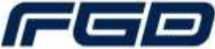 FIRE & GAS DETECTION TECHNOLOGIES INC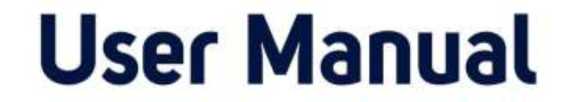 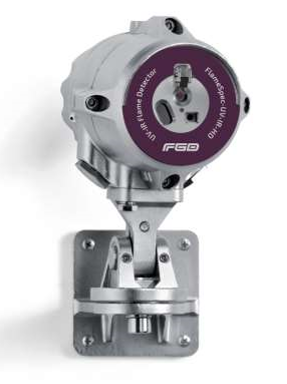 FlameSpec UV-IR-HDFlameSpec UV-IR-F-HDАвторское право  © Fire & Gas Detection Technologies Inc. Все права защищены.Владелец или авторизованный пользователь действительной копии этого руководства может воспроизвести эту публикацию с целью научиться использовать указанное оборудование. Никакая часть этой публикации не может быть воспроизведена или передана в коммерческих целях, например, для продажи копий этой публикации или для предоставления платных услуг поддержки.Логотип Fire & Gas Detection Technologies является торговой маркой компании Fire & Gas Detection Technologies Inc., зарегистрированной в США и других странах.Были приложены все усилия для обеспечения точности информации в данном руководстве. Тем не менее, Fire & Gas Detection Technologies Inc. не несет ответственности за неточности или упущения в этом документе. Информация в этом документе может быть изменена без предварительного уведомления.Список рисунковРисунок 1: Наклонная крепежная база - вид сзади………………………………………………………………………..11	Рисунок 2: Наклонная крепежная база - вид сбоку…………………………………………………………………………12	Рисунок 3: Детектор на наклонном крепеже - вид сбоку………………………………………………………………..13Рисунок 4 - 4-проводная схема источника………………………………………………………………………………………18	Рисунок 5 - 4-проводная схема поглотителя……………………………………………………………………………………18	Рисунок 6 - 3-проводная схема источника………………………………………………………………………………………19	Рисунок 7 - 3-проводная схема поглотителя……………………………………………………………………………………19	Рисунок 8: Сеть RS-485…………………………………………………………………………………………………………………….20Список таблицТаблица 1: Параметры конфигурации детектора……………………………………………………………………………14	Таблица 2: Уровни чувствительности……………………………………………………………………………………………..15Таблица 3: Клеммные соединения…………………………………………………………………………………………………17Таблица 4: Выходные сигналы………………………………………………………………………………………………………..21ВведениеДетектор пламени FlameSpec-UV-IR-HD обеспечивает сверхбыструю реакцию, высокую производительность и надежное обнаружение большого разнообразия пожаров, в том числе углеводородных (видимых и невидимых), а также водородных пожаров.Детектор реагирует на медленно распространяющиеся пожары, а также на быстрые вспышки пожара, используя усовершенствованную технологию UV-IR.Детектор работает в любых погодных и световых условиях. Детектор обеспечивает вывод видео высокой четкости (HD) контролируемой области с четким отображением пожара и персонала на расстоянии до 100 футов (30 м), что позволяет спасателям определить точную ситуацию перед входом в опасную зону. Он будет автоматически записывать видео о пожаре (1 минута до тревоги / до 3 минут после тревоги).Встроенное видео высокого качества с записью событий в дополнение к доказанным превосходным возможностям УФ-ИК-обнаружения пламени вместе обеспечивают очень мощный инструмент безопасности для защиты вашего персонала, оборудования и процессов.Данное руководство охватывает две модели UV / IR-детекторов:FlameSpec-UV-IR-HD: Обнаружение водородного и углеводородного видов пламени. Спектральная чувствительность к IR-излучению в диапазоне 3,0-4,0 мкмFlameSpec-UV-IR-HD-F: Обнаружение углеводородного пламени. Спектральная чувствительность к IR-излучению в диапазоне 4,0-5,0 мкмКлючевые особенностиВысокая устойчивость: К ложным срабатываниямСверхбыстрый режим обнаружения: В течение 5 миллисекунд для водородных огненных шаров или взрывовОбнаружение водородного и углеводородного пламениВысокая чувствительность: До 100 футов (30 м) для площадного огня от н-гептана 1 фут2 (0,1 м2)HD видео выход: С автоматической записью HD видео пожараРегистратор данных / событий: Сигналы тревоги, неисправности и другие соответствующие события записываются в энергонезависимую памятьСвязь по Ethernet: В дополнение к стандартным методам, таким как 4-20 мА и ModbusВстроенный тест (BIT): Автоматическая и ручная внутренняя самопроверка чистоты окна и общей работы детектора (для IR и UV каналов)Обогреватель окна: Для предотвращения конденсации и обледененияНаклонный монтажный кронштейн: Можно подсоединить как над, так и под детекторомУровни предупреждения ультрафиолетового и инфракрасного излучения - 0-20 мА – Предупреждение токового выхода при обнаружении повышенного уровня ультрафиолетового или инфракрасного излучения.Номер модели Описание	№ модели определяется следующим образом: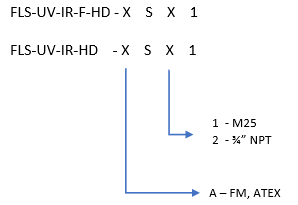 Внутренние тестыВо время нормальной работы датчик возгорания выполняет самотестирование  оптики, электроники и программного обеспечения. Они включают периодический BIT (встроенный тест), в котором проверяются датчики и чистота окна. Любая обнаруженная неисправность указывается, как показано в таблице 4 (в разделе 5.1). При загрязнении окна чувствительность обнаружения значительно снижается, а «неисправность» относится к критическим неисправностям, которые полностью препятствуют обнаружению возгорания.МонтажДетектор предназначен для использования в составе сложной системы, в которой многие детекторы и другие устройства интегрированы с системами разных производителей и взаимодействуют с различными типами и блоками управления конфигурацией и панелями, включая управление компьютерами контрольно-измерительными приборами. В данной главе не ставится задача охватить все стандартные практики и коды установки. Наоборот, она подчеркивает конкретные моменты для рассмотрения и предоставляет некоторые общие правила для квалифицированного персонала. Всегда необходимо соблюдать особые меры предосторожности. Общие сведения    Этот раздел содержит важную информацию.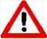 Чтобы обеспечить оптимальную производительность, детектор должен быть направлен к центру опасности или области, подлежащей мониторингу и защите («зона обнаружения»), и иметь беспрепятственный обзор защищенной области в той степени, в которой это требуется. По возможности, поверхность детектора должна быть наклонена (направлена) вниз под углом, чтобы предотвратить накопление пыли и грязи.Не начинайте установку до тех пор, пока определение задач детектора, конфигурации системы, установки местоположения и соображения покрытия не рассмотрены и четко не определены соответствующими конструкторами.Чтобы обеспечить оптимальную производительность и эффективную установку, которая соответствует вашим потребностям и соответствует требованиям, необходимо соблюдать следующие рекомендации:ЧувствительностьЧтобы определить уровень чувствительности, следует рассмотреть следующие вопросы:Размер пожара, обнаруживаемого на определенном расстоянии.Тип горючего топлива.Расстояние и расположениеПри определении количества детекторов и их расположения в охраняемой зоне необходимо учитывать следующие факторы:Размер и форма охраняемой территорииХарактер опасностей, включая материалы, которые хранятся или используются, и охраняемые объектыЧувствительность детекторовЕсли есть какие-либо препятствия на линии видимостиПоле зрения детекторовОкружающая средаУсловия окружающей среды, включая, помимо прочего, пыль, снег или дождь, могут снизить чувствительность детекторов, может потребоваться дополнительное техобслуживание.СваркаДуговая сварка не должна выполняться в пределах 13 футов (4 м) от детектора. Рекомендуется блокировать систему во время сварочных работ в ситуациях, когда возможность ложной тревоги не допускается.Газовая сварка требует отключения системы, поскольку газовая горелка фактически представляет собою пожар.Электроды для дуговой сварки могут содержать органические связующие материалы во флюсе, которые горят во время операции сварки и обнаруживаются устройством.Сварочные электроды с глинистыми связующими не горят и не обнаруживаются. Однако всегда рекомендуется выключение системы, так как свариваемый материал может быть загрязнен органическими веществами (краской, маслом и т. д.), которые горят и проявляются в спектре обнаружения детектором. Подготовка к установкеУстановка должна соответствовать местным нормам и стандартам, применимым к детекторам возгорания (например, NFPA 72) и всем местным и общепринятым инженерным практикам. Рекомендуется проконсультироваться с инженером по безопасности Детекторы могут быть установлены с использованием обычных инструментов и оборудования общего назначения.До установки:Просмотрите соответствующий заказ на покупку.Запишите номер детали и серийный номер детектора, дату установки и журнал.Визуально осмотрите детектор перед установкой, чтобы убедиться, что он не поврежден.Перед началом установки убедитесь, что у вас есть все компоненты и инструменты, необходимые для завершения установки детектора. В случаях, когда вы не можете завершить установку за один сеанс, зафиксируйте и запечатайте детекторы и кабелепроводы перед тем, как покинуть участок.Используйте проводники с цветовой кодировкой или подходящие маркировки проводов или этикетки для проводки. Вы можете использовать провода от 12 до 20 AWG (от 2,5 мм2 до 0,35 мм2) для проводки на участке. Выбор проволочного датчика должен основываться на количестве детекторов, используемых на одной линии, и расстоянии от блока управления в соответствии с техническими условиями.Используйте провод, рассчитанный на температуру не менее 111 ° C, что на 5 ° C выше номинальной рабочей температуры. Необходимые инструментыДетектор может быть установлен с использованием общих инструментов общего назначения, как определено в следующей таблице: Инструкции по сертификации                         Предупреждение: Не открывайте детектор, даже если он изолирован, когда присутствует легковоспламеняющаяся атмосфера.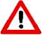 Оборудование может использоваться в опасных зонах с горючими газами и парами с группами оборудования IIC, IIB и IIA и с температурными классами T1, T2, T3, T4 и T5. См. Сведения о взрывозащищенных разрешениях в разделе   6.7.Оборудование сертифицировано для использования при температуре окружающей среды в диапазоне от -67 ° F до + 167 ° F (от -55 ° C до + 75 ° C) или от -67 ° F до + 185 ° F (от -55 ° C до + 85 ° C) и не должно  использоваться при температурах, выходящих за пределы этого диапазона.Установка должна выполняться в соответствии с применимыми правилами поведения соответствующим образом обученным персоналом.Проверка и техническое обслуживание этого оборудования должны проводиться соответствующим образом обученным персоналом в соответствии с применимыми правилами поведения.Если оборудование может вступить в контакт с коррозийными и другими агрессивными веществами, проконсультируйтесь с соответствующими техническими специалистами, чтобы принять соответствующие меры предосторожности, чтобы предотвратить неблагоприятное воздействие на детектор, таким образом гарантируя, что тип защиты не будет нарушен.Агрессивные вещества: Например, кислотные жидкости, газы или растворители, которые могут воздействовать на линзу, металлы, уплотнения или полимерные материалы.Подходящие меры предосторожности: Например, регулярные проверки в рамках обычных проверок или установление на основании данных материала, что он устойчив к определенным химическим веществам.Особые условия использованияОборудование не предназначено для ремонта пользователем. Ремонт этого оборудования должен выполняться изготовителем в соответствии с действующими правилами  практики.Взрывозащищенные соединения не предназначены для ремонта. Обратитесь к производителю, если огнеупорные соединения повреждены.Обратитесь к производителю за оригинальной сменной крышкой и корпусом для крепления соединительной коробки. Крепежные детали с шестигранной головкой M6x1x18 с минимальным ISO 4762 класса A4 класса 80 являются приемлемыми альтернативами.Одна заглушка поставляется вместе с детектором и имеет соответствующую сертификацию.Внешнее заземляющее соединение состоит из кабельного наконечника с винтом M5x10 из нержавеющей стали, клеммы подходят для подключения провода не менее 4 мм2.Внутренние клеммы подходят для подключения провода, равного или большего, чем проводка входной мощности, и проводника сечением не менее 1 мм2. Установка наклонного крепленияНаклонное крепление позволяет поворачивать детектор на 45 градусов (по горизонтали / вертикали) во всех направлениях. Следующие инструкции по установке показывают, как использовать его для поддержки детектора снизу (предпочтительный метод). Однако с помощью специального адаптера наклонное крепление может удерживать детектор сверху. Другие рекомендуемые адаптеры могут использоваться для подключения детектора к наклонным креплениям некоторых других производителей (подходит при замене существующего детектора).Чтобы установить наклонное крепление:Поместите наклонное крепление (рис. 1) в указанное местоположение и закрепите его четырьмя винтами через четыре отверстия диаметром 0,28 дюйма (7 мм). В наклонном креплении находятся четыре невыпадающих винта с пружинными шайбами. На следующем рисунке показано расположение четырех отверстий для винтов и шайб.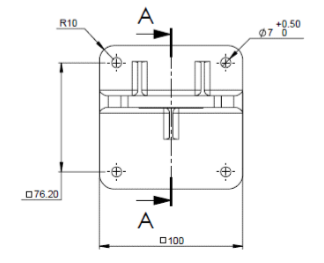 Рисунок 1: Наклонное крепежная база – вид сзадиНа следующем рисунке показан вид сбоку наклонного крепления: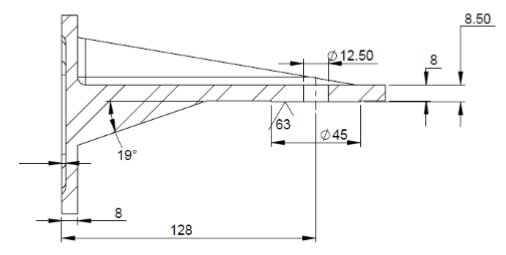 Рисунок 2: Наклонная крепежная база - вид сбоку Монтаж детектораДля подключения детектора к наклонному креплению выполните следующие действия, как показано на рисунке 3:Распаковка детектораПоместите детектор таким образом, чтобы его разъем или кабель был направлен вниз, на крепежную пластину наклонного крепления (элемент 2).Закрепите детектор с помощью двух прилагаемых винтов и пружинных стопорных шайб (позиции 3 и 4).Выверните стопорные винты (элементы 5 и 6) таким образом, чтобы можно было вращать детектор.Направьте детектор на область обнаружения и убедитесь, что обзор области ничем не ограничен.Закрепите детектор в этом положении, затянув стопорные винты (позиции 5 и 6) на наклонном креплении. (Убедитесь, что детектор находится в правильном положении).Теперь детектор правильно расположен, выровнен и готов к подключению к системе. Пожалуйста, обратитесь к разделу  3  для получения инструкций по подключению, и к разделу 3 для описания настроек конфигурации детектора.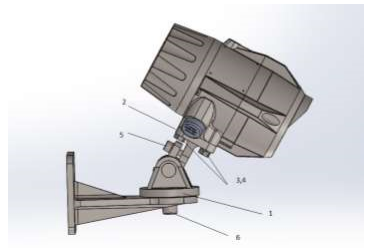 Рисунок 3 - Детектор на наклонном крепеже - вид сбокуВарианты конфигурации• Заметка: Настройка средней чувствительности позволяет обнаруживать 1x1-футовый (0,1м2) огонь от Н-гептана на расстоянии 33 футов (10м).Некоторые функции детектора можно настроить с помощью модема RS-485, подключенного к компьютеру с помощью программного обеспечения «FDG коммуникатор». Эти параметры конфигурации перечислены в следующей таблице вместе с их заводскими значениями по умолчанию. Таблица 1: Параметры конфигурации детектора ЧувствительностьДетектор может быть настроен на один из четырех уровней чувствительности: низкий, средний, высокий и экстремальный. В следующей таблице  для каждой чувствительности перечислено максимальное расстояние, на котором стандартный пожар будет надежно обнаружен.Таблица 2: Уровни чувствительностиДополнительные сведения о характеристиках чувствительности детектора при различных настройках чувствительности можно найти в Приложении А. Сверхбыстрое обнаружениеФункция сверхбыстрого обнаружения позволяет обнаруживать огненные шары и взрывы за 5 миллисекунд. Эта функция может быть отключена или включена независимо от конфигурации задержки тревоги. Задержка тревогиПри обнаружении пламени детектор пламени задерживает выполнение выходов тревоги на заданный период времени. После этой задержки детектор повторно оценивает ситуацию. Если пламя все еще обнаружено, выходы тревоги активируются. Удержание тревогиЕсли удержание тревоги включено, выходы детектора будут оставаться в режиме тревоги даже после того, как пламя больше не будет обнаружено. Чтобы вернуть выходы детектора в нормальный режим, детектор должен быть выключен и перезапущен. Обогреватель окнаДетектор оснащен нагревателем для предотвращения образования конденсата и обледенения на окне. Если включен, нагреватель работает автоматически в зависимости от температуры. Настройки видеоДетектор оснащен видеокамерой и модулем обработки. При включении (настройка «Видеомодуль») детектор обеспечивает видеовыходы и записывает события возгорания. События записываются за 1 минуту до того, как пламя было обнаружено, до 1, 2 или 3 минут после (в зависимости от настройки «длительность видеозаписи после тревоги»).Цифровой видеовыход обеспечивается через Ethernet и протокол ONVIF Profile S. Композитный (аналоговый) видеовыход предоставляется в формате NTSC или PAL, в зависимости от настройки «Аналоговый видеовыход». Адрес ModbusДетектор может обмениваться данными с программным обеспечением «FGD коммуникатор», используя протокол Modbus RTU, совместимый с RS-485. Этот протокол позволяет подключать сеть детекторов, каждый из которых имеет уникальный адрес Modbus. Адрес детектора может быть установлен на любое значение в диапазоне 1-247. Ручной встроенный тест( BIT) - Тестирование выхода тревогиКогда эта функция включена, выходы тревоги активируются при запуске BIT вручную. Смотрите раздел 5.2 - «Тестирование» для получения более подробной информации.Подключение детектораПРЕДУПРЕЖДЕНИЕ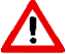 Убедитесь, что все действия по пожаротушению или аварийные сигналы, подключенные к детектору, отключены, когда инициируется ручной BIT и активируется «Ручной BIT - тест аварийного выхода», так как ручной  BITт установит клемму 0-20 мА на 20 мА и закроет реле тревоги. Функции проводки:Детектор имеет 20 клемм, как определено в следующей таблице:Таблица 3: Клеммные соединения Проводка токового выхода (0-20 мА) Токовый выход детектора 0-20 мА может выступать в роли источника или приемника и может быть 3-проводным или 4-проводным.На следующем рисунке показано, как подключить детектор к работе в качестве изолированного передатчика источника тока (4-проводное подключение):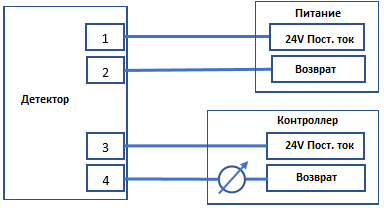 Рисунок 4 - 4-проводная схема источникаНа следующем рисунке показано, как подключить детектор к работе в качестве изолированного передатчика поглотителя тока (4-проводное подключение):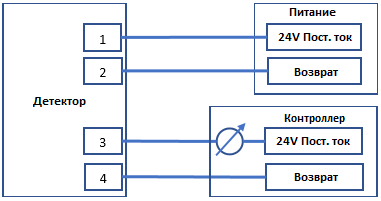 Рисунок 5 - 4-проводная схема поглотителяНа следующем рисунке показано, как подключить детектор к работе в качестве неизолированного передатчика источника тока (3-проводное подключение):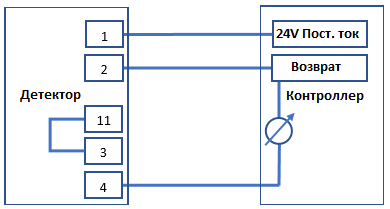 Рисунок 6 - 3-проводная схема источникаНа следующем рисунке показано, как подключить детектор к работе в качестве неизолированного передатчика поглотителя тока (3-проводное подключение):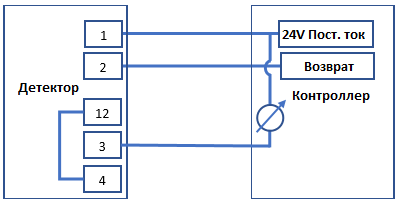 Рисунок 7 - 3-проводная схема поглотителя Сеть связи RS-485Используя возможности сети RS-485 детектора и программного обеспечения коммуникатора, можно подключить до 32 детекторов в адресную систему только по 4 проводам (2 для питания и 2 для связи). При использовании ретрансляторов количество детекторов может быть значительно больше (32 детектора на каждый ретранслятор) до 247 на тех же 4 проводах. Используя сеть RS-485, можно считывать состояние каждого детектора (неисправность, аварийный сигнал) и инициировать BIT для каждого детектора в отдельности.Детектор связывается по RS-485 с протоколом, совместимым с Modbus RTU. Для получения более подробной информации о протоколе связи, пожалуйста, проконсультируйтесь с тематическими обсуждениями.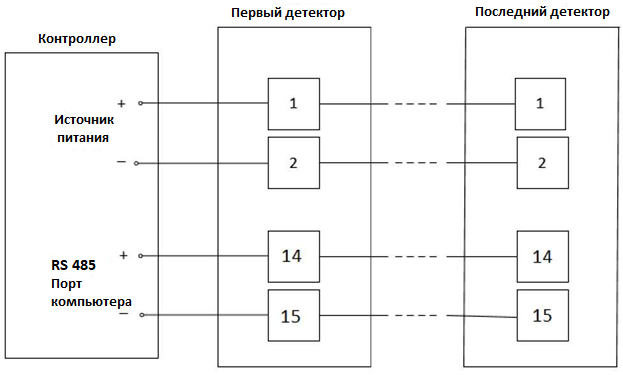 Рисунок 8 - Сеть RS-485ЭксплуатацияFlameSpec-IR3-HD представляет собой детектор пламени с тройным ИК-излучением, который включает в себя встроенный модуль видеокамеры высокого разрешения. Видеомодуль автоматически записывает видео тревожных событий и может транслировать живое видео зоны обнаружения на экран в диспетчерской.Детектор готов к обнаружению пожара примерно через 30 секунд после включения. В течение этого времени запуска светодиод мигает желтым. Если запуск выполнен успешно, светодиодный индикатор загорается зеленым, 0-20 мА указывает на 4 мА, и реле неисправности замыкается. Видеомодуль начинает работать примерно через 2 минуты после включения.Настройки конфигурации детектора можно изменить, как описано в разделе 3.Чтобы перезапустить детектор, выключите, а затем включите питание. Выходные сигналыДетектор имеет следующие выходные сигналы:Токовый выход (0-20 мА) Реле (Неисправность и Тревога)RS-485Трехцветный светодиодТаблица 4: Выходные сигналы ТестированиеДетектор имеет встроенный тест (BIT), чтобы обеспечить правильную работу и убедиться, что окно не загрязнено. Процесс BIT запускается автоматически при запуске и периодически во время работы детектора. BIT также может быть инициирован вручную путем короткого замыкания клеммы «Ручной BIT» и клеммы «24 В постоянного тока (-)» на одну секунду (см. Таблицу 3) или с помощью программного обеспечения коммуникатора FGD (подключенного через RS-485).В случае неисправности «грязное окно» детектор может по-прежнему обнаруживать пламя, но с меньшей чувствительностью.Когда включена функция «Ручной  BIT - Проверка выхода тревоги» (см. Раздел 3.8), успешный ручной  BIT активирует следующие выходные сигналы тревоги на несколько секунд:Светодиод в передней части детектора станет краснымТоковый выход 0-20 мА будет установлен на 20 мА.Реле сигнализации будет закрыто.Видео покажет огонь.Запись видео будет активирована.ПРЕДУПРЕЖДЕНИЕ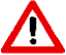 Убедитесь, что все действия по пожаротушению или аварийные сигналы, подключенные к детектору, отключены, когда инициируется ручной BIT и активируется «Ручной BIT - тест аварийного выхода», так как ручной  BIT  установит клемму 0-20 мА на 20 мА и закроет реле тревоги. Техническое обслуживаниеПосле включения детектор должен работать без технического обслуживания, за исключением очистки оптического окна и ежегодных эксплуатационных испытаний по обнаружению пожара.ПРЕДУПРЕЖДЕНИЕ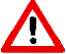 Модуль датчика в передней половине детектора не содержит обслуживаемых компонентов и никогда не должен открываться. Клеммная коробка сзади является единственной частью корпуса, которую может открывать пользователь.Любое нарушение этих инструкций приведет к аннулированию гарантии.Процедура очисткиДля очистки детектора:Отключите питание устройства и отключите / заблокируйте любое оборудование пожаротушения, которое подключено к устройству.Используйте воду и моющее средство для очистки смотрового окна и отражателя детектора. Промойте мягкой тканью, ватным тампоном или салфеткой.В местах скопления пыли, грязи или влаги сначала очистите окно мягкой оптической тканью и моющим средством, а затем промойте чистой мягкой тканью, ватным тампоном или салфеткой. Устранение неполадокВ случае проблем в работе детектора, пожалуйста, обратитесь к следующей таблице, прежде чем обращаться за помощью:Характеристики Обнаружение пожараВремя обнаружения и расстояниеo 5 мс - для быстрой вспышки или взрыва o 1,5 с - для 1-футового (0,1 м 2) огня из Н-гептана на расстоянии 100 футов (30 м)o  за 4 с - для 1 фута 2(0,1 м 2) огня от  Н-гептана на расстоянии 230 футов (70 м)Поле зрения: 90 ° по горизонтали, 75 ° по вертикалиВременная задержка: 0-30 секунд (регулируется)Встроенный тест: Автоматический и ручной Функциональность видеоHD-видео, позволяющее получить четкое изображение пожара и людей на расстоянии 100 футов(30 м).Видеозапись тревожных событий за 1 минуту до и до 3 минут после обнаружения пламени.Протокол системной интеграции: ONVIF (Открытый форум сетевого видеоинтерфейса) Профиль S Электрические характеристикиРабочее напряжение Номинальное напряжение 24 В постоянного тока (18-32 В постоянного тока)Потребление тока:o Ожидание   180 мAo  максимум   250 мА при всех работающих системах (включая обогреватель окна)Кабельные входы 2 кабелепровода 3/4 "14NPT или M25x1,5Электропроводка 12-20AWG (2,5-0,35 мм2) ВыходыРеле: Беспотенциальные контакты с номиналом 2А при 30 В постоянного тока                           o Тревога: Нормально открытый и нормально закрытый                                     o Ошибка 2: Нормально открытый под напряжением•	0-20 мА (ступенчатый) токовый выход 3-х и 4-х проводные  конфигурации (поглотитель и источник)Выход 0-20 мА при различных состояниях детекторов определяется в таблице ниже.Максимальная нагрузка 0-20 макс. 500 Ом при 18-32 В постоянного тока. 0-20 мА изолированы от поглотителя и могут быть настроены в качестве источника. Трехцветная светодиодная индикацияПротокол Modbus RTU, совместимый с RS-485Цифровое видео: IP-сеть IEEE 802.3 10Base-t Механические характеристикиРазмер 7.87 x 5.12x 5.12" (200x130x130mm)Весo Детектор (нержавеющая сталь 316): 9.8  фунтов (4.4 кг)  o Наклонное крепление (нержавеющая сталь 316): 5,4 фунтов (2,4 кг) Экологические характеристикиДиапазон температурO	Рабочий:	От -67 ° F до	+ 167°F	(От -55 ° C до	 + 75 ° C)O	Опция:	От -67 ° F до	  +	185°F	(От -55 ° C до	+ 85 ° C)O	Хранение	От -67 ° F до	  +	185°F	(От -55 ° C до	+ 85 ° C)Влажность: до 99%, без конденсацииЗащита от проникновения IP66 и 68 (2 м, 24 ч); NEMA 4X & 6P Символы на этикеткахEx db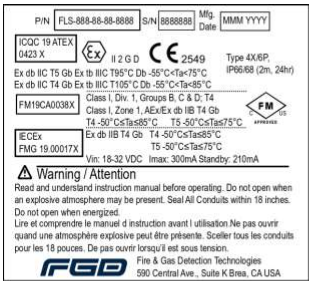 Ex db eb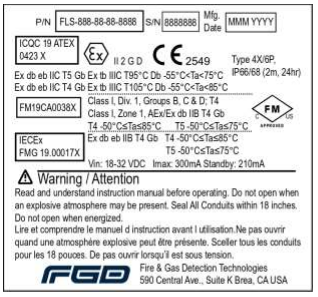  СертификатыВзрывобезопасность:o ATEX: II 2 G DEx db IIC T5 Gb or Ex db eb IIC T5 Gb     и    Ex tb IIIC T95°C 	-55°C<ОТ<75°CEx db IIC T5 Gb или Ex db eb IIC T5 Gb   и   Ex tb IIIC T105°C	Db -55°C<ОТ<85°Co IECEx:Ex db IIC T5 Gb или Ex db eb IIC T5 Gb	-50°C<ОТ<75°CEx db IIC T5 Gb или Ex db eb IIC T5 Gb	-50°C<ОТ<85°C                         o FM & FMC:Класс I, Раздел 1, Группы B, C & D; T4 Класс I, Зона 1, AEx / Ex db IIC T4 Gb T4-50 °C <ОТ <85 °C T5 -50 °C <ОТ <75 °CПроизводительностьo ANSI FM 3260o  EN 54-10(ожидается)Функциональная безопасность (ожидается) SIL 2 в соответствии с IEC 61508DNV GL (ожидается):      Стандарт DNVGL-CG-0339 для открытых площадок      Температурный класс D; Класс вибрации A, B и CEAC CU TR (ожидается) Электромагнитная совместимостьДетектор полностью соответствует директиве  об электромагнитной совместимости 2014/30 / EU и защищен от радиочастотных и электромагнитных помех. Кабели к детектору должны быть экранированы, а детектор должен быть заземлен, чтобы соответствовать директиве по электромагнитной совместимости.ГарантияFIRE & GAS DETECTION TECHNOLOGIES INC. соглашается предоставить Покупателю / Дистрибьютору гарантию на поставляемые компоненты продуктов FlameSpec FIRE & GAS DETECTION TECHNOLOGIES INC. . FIRE & GAS DETECTION TECHNOLOGIES INC. гарантирует Покупателю / Дистрибьютору, что продукты не имеют дефектов материалов и изготовления в течение пяти (5) лет, начиная с даты поставки Покупателю / Дистрибьютору. FIRE & GAS DETECTION TECHNOLOGIES INC. прямо исключает ущерб, нанесенный при транспортировке с завода, или другой ущерб, вызванный плохим обращением, неправильным использованием, неправильной установкой, отсутствием технического обслуживания или «стихийным бедствием», которые находятся выше и вне его контроля. Компания FIRE & GAS DETECTION TECHNOLOGIES INC. при получении любого дефектного продукта оплатит транспортировку с предоплатой, отремонтирует или заменит его по своему усмотрению, если будет установлено, что он был неисправен при отгрузке. Указанный ремонт или замена является исключительной ответственностью FIRE & GAS DETECTION TECHNOLOGIES INC. по настоящей гарантии, а ответственность FIRE & GAS DETECTION TECHNOLOGIES INC. ограничивается ремонтом или заменой компонента, признанного дефектным, и не включает никакой ответственности за косвенные или другие повреждения. Клиент несет ответственность за все транспортные расходы и налоги, связанные с доставкой в обе стороны. Эта гарантия не распространяется на все другие гарантии, явные или подразумеваемые.Приложение А: Характеристики отклика FlameSpec-UV-IR-HDА.1 Отклик на различные сценарии пожараВ следующих таблицах показаны результаты испытаний расстояний и времени обнаружения для различных сценариев пожара. В каждой таблице перечислены результаты для разных настроек чувствительности. Для жидкого огня размер огня относится к размеру площади, заполненной топливом. Для газовых пожаров указана длина шлейфа.Крайняя чувствительностьВысокая чувствительностьСредняя чувствительностьНизкая чувствительность                         A.2 Устойчивость к ложной тревогеВ следующей таблице приведены результаты теста на устойчивость к ложным тревогам для детекторов, настроенных на «Крайнюю» чувствительность. Для каждого источника излучения указывается расстояние. Это минимальное тестируемое расстояние, с которого детекторы не срабатывают при воздействии источника излучения (модулированного или немодулированного).Ложные стимулы только при крайней чувствительностиПриложение B: Характеристики отклика FlameSpec-UV-IR-F-HDB.1 Отклик на различные сценарии пожараВ следующих таблицах показаны результаты испытаний расстояний и времени обнаружения для различных сценариев пожара. В каждой таблице перечислены результаты для разных настроек чувствительности. Для жидкого огня размер огня относится к размеру площади, заполненной топливом. Для газовых пожаров указана длина шлейфа.Крайняя чувствительностьВысокая чувствительностьСредняя чувствительностьНизкая чувствительностьB.2 Устойчивость к ложным срабатываниямВ следующей таблице приведены результаты теста на устойчивость к ложным тревогам для детекторов, настроенных на «Крайнюю» чувствительность. Для каждого источника излучения указывается расстояние. Это минимальное тестируемое расстояние, с которого детекторы не срабатывают при воздействии источника излучения (модулированного или немодулированного).Ложные стимулы только при крайней чувствительностиСвяжитесь с намиFire & Gas Detection Technologies, Inc, Сентрал авеню 590 Вт, Бреа, Калифорния 92602, СШАТел: (+1) 714 671 8500Эл. почта: support@fg-detection.comИнструментФункцияШестигранный КЛЮЧ 6 ммВертикальное выравниваниеШестигранный КЛЮЧ 10 ммГоризонтальное выравниваниеКЛЮЧ 13 ммМонтаж детектораПлоская отвертка 6 ммЗаземление - винтовое соединениеПлоская отвертка 3,5 ммКлеммное соединениеПУНКТ №НАИМЕНОВАНИЕ ПУНКТА1УЗЕЛ НАКЛОННОГО КРЕПЛЕНИЯ2НЕСУЩАЯ ПЛИТА3,4МОНТАЖНЫЕ ШЕСТИГРАННЫЕ ВИНТЫ M8 И ЗАМЫКАЮЩИЕ ШАЙБЫ5ЗАПИРАЮЩИЙ ВИНТ С ШЕСТИГРАННОЙ ГОЛОВКОЙ HEX M86ЗАПИРАЮЩИЙ ВИНТ С ШЕСТИГРАННОЙ ГОЛОВКОЙ HEX M12ФункцияОпцииНастройки по умолчаниюЧувствительностьНизкая, средняя высокая экстремальнаяСредняяСверхбыстрое обнаружениеОтключено, ВключеноОтключеноЗадержка тревоги0, 5, 10, 20 или 30 секунд0 секунд (без задержки)Удержание тревогиОтключено, ВключеноОтключеноОбогреватель окнаОтключено, ВключеноВключеноВидеомодульОтключено, ВключеноВключеноПродолжительность записи видео после тревоги1, 2 или 3 минуты1 минутаАналоговый видеовыходОтключено, NTSC, PALОтключеноАдрес Modbus1 - 2471Ручной встроенный тест(BIT) - Тестирование выхода тревогиОтключено, ВключеноОтключеноУровень чувствительностиРасстояние обнаружения в футах (метрах)Низкая50 (15)Средняя100 (30)Высокая200 (60)Наивысшая260 (80)Вывод #ФункцияОписаниеЗемляЗемля (заземление)Подключено к винту на корпусе снаружи.124 В постоянного тока (+)Электропитание (18-32 В пост. тока)224 В постоянного тока (-)Возврат блока питания (0 В)30-20 мА + (В)Этот выход используется для аналогового токового выхода 0-20 мА40-20 мА + (В)Этот выход используется для аналогового токового выхода 0-20 мА5Реле неисправностиНормально разомкнутое контактное реле SPST, которое запитывается (замыкается), когда детектор работает в нормальном режиме, и размыкается в случае неисправности.6Реле неисправности COMНормально разомкнутое контактное реле SPST, которое запитывается (замыкается), когда детектор работает в нормальном режиме, и размыкается в случае неисправности.7Реле тревоги (НЕТ)Нормально разомкнутое контактное реле SPST, открытое при нормальной работе и замкнутое при обнаружении пожара. Это реле может быть настроено на блокировку, как описано в разделе (3.4).8Реле тревоги COMНормально разомкнутое контактное реле SPST, открытое при нормальной работе и замкнутое при обнаружении пожара. Это реле может быть настроено на блокировку, как описано в разделе (3.4).9Аналоговое Видео +Композитный (аналоговый) видеовыход10Аналоговое Видео -Композитный (аналоговый) видеовыход1124 В постоянного тока (+)Электропитание (18-32 В пост. тока)1224 В постоянного тока (-)Возврат блока питания (0 В)13Ручная активация BITРучной BIT (встроенный тест) может быть инициирован кратковременным коротким замыканием этой клеммы и одной из клемм «24 В пост. Тока (-)» (2 или 12). 3.8 Ручной BIT - Проверка выхода тревоги для более подробной информации.14RS 485 (+)Связь по Modbus RS-485 (используется программным обеспечением Коммуникатор FGD)15RS 485 (-)Связь по Modbus RS-485 (используется программным обеспечением Коммуникатор FGD)16Ethernet TX+Связь по Ethernet, используемая для цифрового видео (с протоколом ONVIF профиля S)17Ethernet TX-Связь по Ethernet, используемая для цифрового видео (с протоколом ONVIF профиля S)18Ethernet RX+Связь по Ethernet, используемая для цифрового видео (с протоколом ONVIF профиля S)19Ethernet RX-Связь по Ethernet, используемая для цифрового видео (с протоколом ONVIF профиля S)20ЭкранЭту клемму следует оставить подключенной к внутреннему винту заземления корпуса.ЗапускНеисправностьГрязное окноНормальноПожарная тревога0 - 20 мА1мА1мА2мА4мА20 мАРеле неисправности (НЕТ)ОткрытоОткрытоОткрытоЗакрытоЗакрытоРеле тревоги (НЕТ)ОткрытоОткрытоОткрытоОткрытоЗакрытоСВЕТОДИОДМиганиеЖелтыйМиганиеЖелтыйЖелтыйЗеленыйКрасныйПроблемаВозможная причинаКорректирующее действияСветодиоды выключеныРеле неисправности разомкнуто Токовый выход при 0 мАНет питания для устройстваУбедитесь, что к детектору подключено питание .Проверьте полярность питания.Проверьте подключение проводки к детектору.Желтый светодиод постоянно открыт от реле неисправности. Токовый выход при 0 мА. Проблемы питанияПроверьте напряжение между клеммами «24 В постоянного тока (+)» и «24 В постоянного тока (-)», чтобы убедиться, что оно находится в допустимом диапазоне (см. Раздел 6.3).Желтый светодиод постоянно открыт при работе от реле неисправности, разомкнутом от 0-20 мА до 2 мА.Сбой BITЧистое окно детектора.Перезапустите детектор (выключив и снова включив питание).Красный светодиод постоянно горитДетектор находится в режиме тревогиПерезапустите детектор (выключив и снова включив питание).Реле тревоги замкнуто, и токовый выход находится на 20 мАДетектор подвергается воздействию пламениПроверьте причину тревоги.Если вызвано предумышленной продуктивной деятельностью, переместите детектор таким образом, чтобы он не реагировал на нее.Зеленый светодиод постоянно закрыт на реле неисправности.Нет аналогового видео.Аналоговое видео не настроено должным образомПроблема подключенияУбедитесь, что настройка «Аналоговый видеовыход» настроена на NTSC или PAL (в соответствии с используемой системой видеонаблюдения).Проверьте видепроводку и полярность.Зеленый светодиод постоянно закрыт на реле неисправности.Нет цифрового видео (через Ethernet)Проблема с проводкой или c программным обеспечениемПроверьте проводку и полярность.Проверьте клиентское программное обеспечение ONVIF.Состояние детектораВыходНеисправность0 мА или 1 мА ± 10%Сбой BIT2 мА ± 10%Нормально4 мА ± 10%ИК обнаружено8 мА ± 10%УФ обнаружено12 мА ± 10%Тревога20мА ±5%ГорючееРазмерРасстояние в футах (м)Среднее время отклика (секунды)Н-гептан1 х 1 фут262 (80)9.0Н-гептан1 х 1 фут230 (70)4.1Н-гептан1 х 1 фут98 (30)1.5Бензин1 х 1 фут230 (70)3.6Бензин2 х 2 фута328 (100)5.3МетанШлейф 32 ”148 (45)3.3Сжиженный газШлейф 32 ”180 (55)4.8Дизельное топливо1 х 1 фут164 (50)2.9Авиакеросин JP51 х 1 фут164 (50)5.8Авиакеросин JP52 х 2 фута295 (90)9.2Керосин1 х 1 фут164 (50)4.1Метанол1 х 1 фут131 (40)4.1Этанол1 х 1 фут125 (38)4.2Изопропанол1 х 1 фут180 (55)3.5Полипропилен1 х 1 фут115 (35)10.1Бумага1 х 1 фут79 (24)0.9ГорючееРазмерРасстояние в футах (м)Среднее время отклика (секунды)Н-гептан1 х 1 фут197 (60)3.2Сжиженный газШлейф 32 ”148 (45)2.9Авиакеросин JP51 х 1 фут148 (45)4.9Метанол1 х 1 фут125 (38)5.5ГорючееРазмерРасстояние в футах (м)Среднее время отклика (секунды)Н-гептан1 х 1 фут98 (30)2.2Бензин1 х 1 фут98 (30)1.5МетанШлейф 32 ”82 (25)0.8Сжиженный газШлейф 32 ”98 (30)Medium SensitivityДизельное топливо1 х 1 фут79 (24)3.9Авиакеросин JP51 х 1 фут79 (24)1.9Керосин1 х 1 фут79 (24)2.5Метанол1 х 1 фут75 (23)1.2Этанол1 х 1 фут75 (23)1.6Изопропанол1 х 1 фут75 (23)1.0Полипропилен1 х 1 фут66 (20)2.6Бумага1 х 1 фут39 (12)0.8ГорючееРазмерРасстояние в футах (м)Среднее время отклика (секунды)Н-гептан1 х 1 фут49 (15)1.2Сжиженный газШлейф 32 ”49 (15)Medium SensitivityАвиакеросин JP51 х 1 фут39 (12)8.8Метанол1 х 1 фут39 (12)1.2Источник ложной тревогиМаксимальное расстояние в футах (м)Солнечный свет, прямой, отраженный2 (0.6)Лампа накаливания из матового стекла, 300 Вт2 (0.6)Флуоресцентная, 70 Вт (3x23,3 Вт)2 (0.6)Электрическая дуга2 (0.6)Дуговая сварка13.1 (4)Излучающий обогреватель, 1850 Вт2 (0.6)Кварцевая лампа (1000 Вт) экранированная2 (0.6)Галогенная лампа (500 Вт) неэкранированная2 (0.6)Лампа ртутная 160Втx32 (0.6)Выхлопы2 (0.6)Светодиодный проектор2 (0.6)Соленоидный звонок2 (0.6)паяльник2 (0.6)Электродрель2 (0.6)ГорючееРазмерРасстояние в футах (м)Среднее время отклика (секунды)Н-гептан1 х 1 фут98 (30)3.8Бензин2 х 2 фута197(60)4.6Бензин1 х 1 фут98 (30)3.7Метан32-дюймовый шлейф59 (18)1.6Сжиженный газ32-дюймовый шлейф75 (23)1.2Дизельное топливо1 х 1 фут75 (23)3.8Авиакеросин JP51 х 1 фут75 (23)3.5Керосин1 х 1 фут75 (23)3.4Метанол1 х 1 фут59 (18)3.7Этанол1 х 1 фут72 (22)5.1Изопропанол1 х 1 фут75 (23)2.8Полипропилен1 х 1 фут49 (15)2.7Бумага1 х 1 фут33 (10)3.8ГорючееРазмерРасстояние в футах (м)Среднее время отклика (секунды)Н-гептан1 х 1 фут75 (23)1.5Сжиженный газ32-дюймовый шлейф56 (17)1.6Авиакеросин JP51 х 1 фут56 (17)3.4Метанол1 х 1 фут43 (13)1.8ГорючееРазмерРасстояние в футах (м)Среднее время отклика (секунды)Н-гептан1 х 1 фут49 (15)2.1Бензин1 х 1 фут49 (15)4.2Метан32-дюймовый шлейф30 (9)0.9Сжиженный газ32-дюймовый шлейф33 (10)Низкая чувствительностьДизельное топливо1 х 1 фут36 (11)Medium SensitivityАвиакеросин JP51 х 1 фут36 (11)2.1Керосин1 х 1 фут36 (11)1.6Метанол1 х 1 фут30 (9)2.3Этанол1 х 1 фут31 (9.5)Medium SensitivityИзопропанол1 х 1 фут36 (11)1.6Полипропилен1 х 1 фут23 (7)3.0Бумага1 х 1 фут23(7)3.7ГорючееРазмерРасстояние в футах (м)Среднее время отклика (секунды)Н-гептан1 х 1 фут16 (5)Medium SensitivityСжиженный газ32-дюймовый шлейф13 (4)Низкая чувствительностьАвиакеросин JP51 х 1 фут16 (5)4.9Метанол1 х 1 фут10(3)2.9Источник ложной тревогиМодулированныйНемодулированныйНемодулированныйИсточник ложной тревогиРасстояние в футах (м)ОткликРасстояние в футах (м)ОткликСолнечный свет, прямой, отраженныйНет тревогиНет тревогиЛампа накаливания из матового стекла, 300 Вт2 (0.6)Нет тревоги2 (0.6)Нет тревогиФлуоресцентная, 70 Вт (3x23,3 Вт)2 (0.6)Нет тревоги2 (0.6)Нет тревогиЭлектрическая дуга2 (0.6)Нет тревоги2 (0.6)Нет тревогиДуговая сварка10 (3)Нет тревоги10 (3)Нет тревогиИзлучающий обогреватель, 2000 Вт2 (0.6)Нет тревоги2 (0.6)Нет тревогиГалогенная лампа (500 Вт) неэкранированная10 (3)Нет тревоги10 (3)Нет тревогиГалогенная лампа (1000 Вт)2 (0.6)Нет тревоги2 (0.6)Нет тревогиЛампа ртутная 160Втx32 (0.6)Нет тревоги2 (0.6)Нет тревогиВыхлопы2 (0.6)Нет тревоги2 (0.6)Нет тревогиСветодиодный проектор2 (0.6)Нет тревоги2 (0.6)Нет тревогиСоленоидный звонок2 (0.6)Нет тревоги2 (0.6)Нет тревогипаяльник2 (0.6)Нет тревоги2 (0.6)Нет тревогиЭлектродрель2 (0.6)Нет тревоги2 (0.6)Нет тревоги